STAGE KARATEKata Bunkaï Kihon KumiteDirigé par : Pascal MAGNY 7ème dan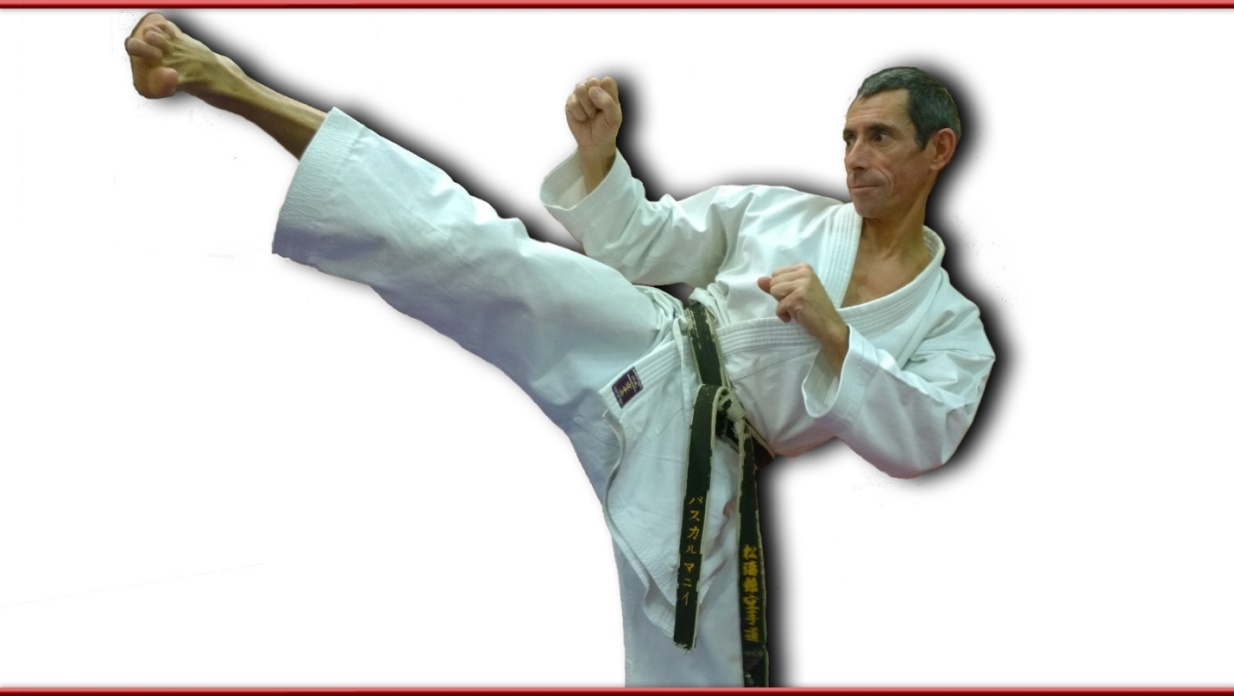 Dimanche 3 Octobre 202110H -12HParticipation : 15€Dojo David Douillet (Dans le Parc Buffon)Rue du Maréchal Joffre(En face de la mairie - parking police municipale)77410 CLAYE SOUILLYRenseignements et Inscriptions au : 06.86.84.69.06Mail : pascalmagny.karate-shotokan@neuf.frPROCHAINS STAGES MENSUELS : 28 NOVEMBRE – 5 DECEMBRE